О проведении независимой оценкикачества условий оказания услугорганизациями в сфере образования в 2020 годуОтдел по образованию администрации Ловозерского района сообщает, что в 2020 году в соответствии Федеральным законом от 05.12.2017 №392-ФЗ «О внесении изменений в отдельные законодательные акты Российской Федерации по вопросам совершенствования проведения независимой оценки качества условий оказания услуг организациями в  сфере культуры, охраны здоровья, образования, социального обслуживания и федеральными учреждениями медико-социальной экспертизы» и Законом Мурманской области от 09.04.2018 №2245-01-ЗМО «О внесении изменений в некоторые законодательные акты мурманской области», на основании решения Общественного совета по проведению независимой оценки качества условий оказания услуг в сфере образования (протокол №8 от 10.01.2020) проводится независимая оценка качества условий оказания услуг, оказываемых дошкольными образовательными учреждениями Ловозерского района.Просим родителей (законных представителей) воспитанников дошкольных учреждений Ловозерского района принять участие в опросе (онлайн-анкетирование) по вопросам качества условий оказания услуг в сфере образования по ссылке https://anketolog.ru/education_murmansk.QR-код с ссылками на анкеты, размещенные на Интернет-платформе https://anketolog.ru/QR-код на анкету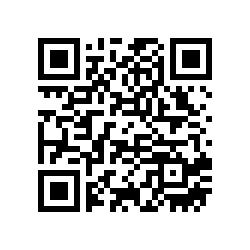 